Додаток 3 до Порядку складання бюджетної звітності розпорядниками та одержувачами бюджетних коштів, звітності фондами загальнообов'язкового державного соціального і пенсійного страхування (пункт 1 розділу II) Додаток 3 до Порядку складання бюджетної звітності розпорядниками та одержувачами бюджетних коштів, звітності фондами загальнообов'язкового державного соціального і пенсійного страхування (пункт 1 розділу II) Додаток 3 до Порядку складання бюджетної звітності розпорядниками та одержувачами бюджетних коштів, звітності фондами загальнообов'язкового державного соціального і пенсійного страхування (пункт 1 розділу II) Додаток 3 до Порядку складання бюджетної звітності розпорядниками та одержувачами бюджетних коштів, звітності фондами загальнообов'язкового державного соціального і пенсійного страхування (пункт 1 розділу II) Додаток 3 до Порядку складання бюджетної звітності розпорядниками та одержувачами бюджетних коштів, звітності фондами загальнообов'язкового державного соціального і пенсійного страхування (пункт 1 розділу II) Додаток 3 до Порядку складання бюджетної звітності розпорядниками та одержувачами бюджетних коштів, звітності фондами загальнообов'язкового державного соціального і пенсійного страхування (пункт 1 розділу II) Додаток 3 до Порядку складання бюджетної звітності розпорядниками та одержувачами бюджетних коштів, звітності фондами загальнообов'язкового державного соціального і пенсійного страхування (пункт 1 розділу II) Звітпро надходження і використання коштів, отриманих за іншими джереламивласних надходжень(форма N 4-2м)Звітпро надходження і використання коштів, отриманих за іншими джереламивласних надходжень(форма N 4-2м)Звітпро надходження і використання коштів, отриманих за іншими джереламивласних надходжень(форма N 4-2м)Звітпро надходження і використання коштів, отриманих за іншими джереламивласних надходжень(форма N 4-2м)Звітпро надходження і використання коштів, отриманих за іншими джереламивласних надходжень(форма N 4-2м)Звітпро надходження і використання коштів, отриманих за іншими джереламивласних надходжень(форма N 4-2м)Звітпро надходження і використання коштів, отриманих за іншими джереламивласних надходжень(форма N 4-2м)Звітпро надходження і використання коштів, отриманих за іншими джереламивласних надходжень(форма N 4-2м)Звітпро надходження і використання коштів, отриманих за іншими джереламивласних надходжень(форма N 4-2м)Звітпро надходження і використання коштів, отриманих за іншими джереламивласних надходжень(форма N 4-2м)Звітпро надходження і використання коштів, отриманих за іншими джереламивласних надходжень(форма N 4-2м)Звітпро надходження і використання коштів, отриманих за іншими джереламивласних надходжень(форма N 4-2м)Звітпро надходження і використання коштів, отриманих за іншими джереламивласних надходжень(форма N 4-2м)Звітпро надходження і використання коштів, отриманих за іншими джереламивласних надходжень(форма N 4-2м)Звітпро надходження і використання коштів, отриманих за іншими джереламивласних надходжень(форма N 4-2м)Звітпро надходження і використання коштів, отриманих за іншими джереламивласних надходжень(форма N 4-2м)Звітпро надходження і використання коштів, отриманих за іншими джереламивласних надходжень(форма N 4-2м)Звітпро надходження і використання коштів, отриманих за іншими джереламивласних надходжень(форма N 4-2м)Звітпро надходження і використання коштів, отриманих за іншими джереламивласних надходжень(форма N 4-2м)Звітпро надходження і використання коштів, отриманих за іншими джереламивласних надходжень(форма N 4-2м)за 2020 рікза 2020 рікза 2020 рікза 2020 рікза 2020 рікза 2020 рікза 2020 рікза 2020 рікза 2020 рікза 2020 рікза 2020 рікза 2020 рікза 2020 рікза 2020 рікза 2020 рікза 2020 рікза 2020 рікза 2020 рікза 2020 рікза 2020 рікКОДИКОДИКОДИКОДИУстановаХмельницький професійний ліцейХмельницький професійний ліцейХмельницький професійний ліцейХмельницький професійний ліцейХмельницький професійний ліцейХмельницький професійний ліцейХмельницький професійний ліцейХмельницький професійний ліцейХмельницький професійний ліцейХмельницький професійний ліцейХмельницький професійний ліцейХмельницький професійний ліцейза ЄДРПОУза ЄДРПОУза ЄДРПОУ03071176030711760307117603071176ТериторіяХмельницькийХмельницькийХмельницькийХмельницькийХмельницькийХмельницькийХмельницькийХмельницькийХмельницькийХмельницькийХмельницькийХмельницькийза КОАТУУза КОАТУУза КОАТУУ6810100000681010000068101000006810100000Організаційно-правова форма господарювання Державна організація (установа, заклад)Державна організація (установа, заклад)Державна організація (установа, заклад)Державна організація (установа, заклад)Державна організація (установа, заклад)Державна організація (установа, заклад)Державна організація (установа, заклад)Державна організація (установа, заклад)Державна організація (установа, заклад)Державна організація (установа, заклад)Державна організація (установа, заклад)Державна організація (установа, заклад)за КОПФГза КОПФГза КОПФГ425425425425Код та назва відомчої класифікації видатків та кредитування державного бюджету -  Код та назва відомчої класифікації видатків та кредитування державного бюджету -  Код та назва відомчої класифікації видатків та кредитування державного бюджету -  Код та назва відомчої класифікації видатків та кредитування державного бюджету -  Код та назва відомчої класифікації видатків та кредитування державного бюджету -  Код та назва відомчої класифікації видатків та кредитування державного бюджету -  Код та назва відомчої класифікації видатків та кредитування державного бюджету -  Код та назва відомчої класифікації видатків та кредитування державного бюджету -  Код та назва відомчої класифікації видатків та кредитування державного бюджету -  Код та назва відомчої класифікації видатків та кредитування державного бюджету -  Код та назва відомчої класифікації видатків та кредитування державного бюджету -  Код та назва відомчої класифікації видатків та кредитування державного бюджету -  Код та назва відомчої класифікації видатків та кредитування державного бюджету -  Код та назва програмної класифікації видатків та кредитування державного бюджету -  Код та назва програмної класифікації видатків та кредитування державного бюджету -  Код та назва програмної класифікації видатків та кредитування державного бюджету -  Код та назва програмної класифікації видатків та кредитування державного бюджету -  Код та назва програмної класифікації видатків та кредитування державного бюджету -  Код та назва програмної класифікації видатків та кредитування державного бюджету -  Код та назва програмної класифікації видатків та кредитування державного бюджету -  Код та назва програмної класифікації видатків та кредитування державного бюджету -  Код та назва програмної класифікації видатків та кредитування державного бюджету -  Код та назва програмної класифікації видатків та кредитування державного бюджету -  Код та назва програмної класифікації видатків та кредитування державного бюджету -  Код та назва програмної класифікації видатків та кредитування державного бюджету -  Код та назва програмної класифікації видатків та кредитування державного бюджету -  Код та назва типової відомчої класифікації видатків та кредитування місцевих бюджетів 006 - Орган з питань освіти і науки Код та назва типової відомчої класифікації видатків та кредитування місцевих бюджетів 006 - Орган з питань освіти і науки Код та назва типової відомчої класифікації видатків та кредитування місцевих бюджетів 006 - Орган з питань освіти і науки Код та назва типової відомчої класифікації видатків та кредитування місцевих бюджетів 006 - Орган з питань освіти і науки Код та назва типової відомчої класифікації видатків та кредитування місцевих бюджетів 006 - Орган з питань освіти і науки Код та назва типової відомчої класифікації видатків та кредитування місцевих бюджетів 006 - Орган з питань освіти і науки Код та назва типової відомчої класифікації видатків та кредитування місцевих бюджетів 006 - Орган з питань освіти і науки Код та назва типової відомчої класифікації видатків та кредитування місцевих бюджетів 006 - Орган з питань освіти і науки Код та назва типової відомчої класифікації видатків та кредитування місцевих бюджетів 006 - Орган з питань освіти і науки Код та назва типової відомчої класифікації видатків та кредитування місцевих бюджетів 006 - Орган з питань освіти і науки Код та назва типової відомчої класифікації видатків та кредитування місцевих бюджетів 006 - Орган з питань освіти і науки Код та назва типової відомчої класифікації видатків та кредитування місцевих бюджетів 006 - Орган з питань освіти і науки Код та назва типової відомчої класифікації видатків та кредитування місцевих бюджетів 006 - Орган з питань освіти і науки Код та назва програмної класифікації видатків та кредитування місцевих бюджетів (код та назва Типової програмної класифікації видатків та кредитування місцевих бюджетів) 0611110 - Підготовка кадрів закладами професійної (професійно-технічної) освіти та іншими закладами освіти Код та назва програмної класифікації видатків та кредитування місцевих бюджетів (код та назва Типової програмної класифікації видатків та кредитування місцевих бюджетів) 0611110 - Підготовка кадрів закладами професійної (професійно-технічної) освіти та іншими закладами освіти Код та назва програмної класифікації видатків та кредитування місцевих бюджетів (код та назва Типової програмної класифікації видатків та кредитування місцевих бюджетів) 0611110 - Підготовка кадрів закладами професійної (професійно-технічної) освіти та іншими закладами освіти Код та назва програмної класифікації видатків та кредитування місцевих бюджетів (код та назва Типової програмної класифікації видатків та кредитування місцевих бюджетів) 0611110 - Підготовка кадрів закладами професійної (професійно-технічної) освіти та іншими закладами освіти Код та назва програмної класифікації видатків та кредитування місцевих бюджетів (код та назва Типової програмної класифікації видатків та кредитування місцевих бюджетів) 0611110 - Підготовка кадрів закладами професійної (професійно-технічної) освіти та іншими закладами освіти Код та назва програмної класифікації видатків та кредитування місцевих бюджетів (код та назва Типової програмної класифікації видатків та кредитування місцевих бюджетів) 0611110 - Підготовка кадрів закладами професійної (професійно-технічної) освіти та іншими закладами освіти Код та назва програмної класифікації видатків та кредитування місцевих бюджетів (код та назва Типової програмної класифікації видатків та кредитування місцевих бюджетів) 0611110 - Підготовка кадрів закладами професійної (професійно-технічної) освіти та іншими закладами освіти Код та назва програмної класифікації видатків та кредитування місцевих бюджетів (код та назва Типової програмної класифікації видатків та кредитування місцевих бюджетів) 0611110 - Підготовка кадрів закладами професійної (професійно-технічної) освіти та іншими закладами освіти Код та назва програмної класифікації видатків та кредитування місцевих бюджетів (код та назва Типової програмної класифікації видатків та кредитування місцевих бюджетів) 0611110 - Підготовка кадрів закладами професійної (професійно-технічної) освіти та іншими закладами освіти Код та назва програмної класифікації видатків та кредитування місцевих бюджетів (код та назва Типової програмної класифікації видатків та кредитування місцевих бюджетів) 0611110 - Підготовка кадрів закладами професійної (професійно-технічної) освіти та іншими закладами освіти Код та назва програмної класифікації видатків та кредитування місцевих бюджетів (код та назва Типової програмної класифікації видатків та кредитування місцевих бюджетів) 0611110 - Підготовка кадрів закладами професійної (професійно-технічної) освіти та іншими закладами освіти Код та назва програмної класифікації видатків та кредитування місцевих бюджетів (код та назва Типової програмної класифікації видатків та кредитування місцевих бюджетів) 0611110 - Підготовка кадрів закладами професійної (професійно-технічної) освіти та іншими закладами освіти Код та назва програмної класифікації видатків та кредитування місцевих бюджетів (код та назва Типової програмної класифікації видатків та кредитування місцевих бюджетів) 0611110 - Підготовка кадрів закладами професійної (професійно-технічної) освіти та іншими закладами освіти Періодичність: річна  Одиниця виміру: грн. коп. ПоказникиКЕКВта/абоККККод рядкаКод рядкаЗатверджено на звітний рікЗалишок на початок звітного рокуЗалишок на початок звітного рокуЗалишок на початок звітного рокуПерераховано залишокНадійшло коштів за звітний період (рік)Касовіза звітний період (рік)Касовіза звітний період (рік)Касовіза звітний період (рік)Касовіза звітний період (рік)Залишокна кінець звітного періоду (року)Залишокна кінець звітного періоду (року)Залишокна кінець звітного періоду (року)Залишокна кінець звітного періоду (року)Залишокна кінець звітного періоду (року)Залишокна кінець звітного періоду (року)ПоказникиКЕКВта/абоККККод рядкаКод рядкаЗатверджено на звітний рікусьогоусьогоу тому числі на рахунках в установах банківПерераховано залишокНадійшло коштів за звітний період (рік)усьогоусьогоу тому числі перераховані з рахунків в установах банківу тому числі перераховані з рахунків в установах банківЗалишокна кінець звітного періоду (року)Залишокна кінець звітного періоду (року)Залишокна кінець звітного періоду (року)Залишокна кінець звітного періоду (року)Залишокна кінець звітного періоду (року)Залишокна кінець звітного періоду (року)ПоказникиКЕКВта/абоККККод рядкаКод рядкаЗатверджено на звітний рікусьогоусьогоу тому числі на рахунках в установах банківПерераховано залишокНадійшло коштів за звітний період (рік)усьогоусьогоу тому числі перераховані з рахунків в установах банківу тому числі перераховані з рахунків в установах банківусьогоусьогоусьогоу тому числі на рахунках в установах банківу тому числі на рахунках в установах банківу тому числі на рахунках в установах банків1233455678991010111111121212Надходження коштів - усьогоX010010161588,47105,00105,00--163483,47XXXX2001,002001,002001,00---Від отриманих благодійних внесків, грантів та дарунківX020020161483,47XXXX146483,47XXXXXXXXXX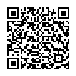 202100000023154344АС  " Є-ЗВІТНІСТЬ "АС  " Є-ЗВІТНІСТЬ "АС  " Є-ЗВІТНІСТЬ "ст. 1 з 4ст. 1 з 4ст. 1 з 4ст. 1 з 4ст. 1 з 4ст. 1 з 4ст. 1 з 4123345567899101011111212Від підприємств, організацій, фізичних осіб та від інших бюджетних установ для виконання цільових заходів, у тому числі заходів з відчуження для суспільних потреб земельних ділянок та розміщення на них інших об’єктів нерухомого майна, що перебувають у приватній власності фізичних або юридичних осібX030030-XXXX17000,00XXXXXXXXВищих та професійно-технічних навчальних закладів від розміщення на депозитах тимчасово вільних бюджетних коштів, отриманих за надання платних послуг, якщо таким закладам законом надано відповідне право; кошти, що отримують державні і комунальні вищі навчальні заклади, державні наукові установи, державні і комунальні заклади культури як відсотки, нараховані на залишок коштів на поточних рахунках, відкритих у банках державного сектору для розміщення власних надходжень, отриманих як плата за послуги, що надаються ними згідно з основною діяльністю, благодійні внески та грантиX040040-XXXX-XXXXXXXXВід реалізації майнових прав на фільми, вихідні матеріали фільмів та фільмокопій, створені за бюджетні кошти за державним замовленням або на умовах фінансової підтримкиX050050-XXXX-XXXXXXXXФінансуванняX060060105,00XXXXXXXXXXXXXВидатки та надання кредитів - усьогоX070070161588,47XXXXX161587,47161587,47--XXXXу тому числі:Поточні видатки2000080080122752,47XXXXX122751,47122751,47--XXXXОплата праці і нарахування на заробітну плату2100090090-XXXXX----XXXXОплата праці2110100100-XXXXX----XXXXЗаробітна плата2111110110-XXXXX----XXXXГрошове  забезпечення військовослужбовців2112120120-XXXXX----XXXXНарахування на  оплату праці2120130130-XXXXX----XXXXВикористання товарів і послуг2200140140122752,47XXXXX122751,47122751,47--XXXXПредмети, матеріали, обладнання та інвентар2210150150121047,47XXXXX121047,47121047,47--XXXXМедикаменти та перев’язувальні матеріали2220160160-XXXXX----XXXXПродукти харчування2230170170-XXXXX----XXXXОплата послуг (крім комунальних)22401801801705,00XXXXX1704,001704,00--XXXXВидатки на відрядження2250190190-XXXXX----XXXXВидатки та заходи спеціального призначення2260200200-XXXXX----XXXXОплата комунальних послуг та енергоносіїв2270210210-XXXXX----XXXXОплата теплопостачання2271220220-XXXXX----XXXXОплата водопостачання  та водовідведення2272230230-XXXXX----XXXXОплата електроенергії2273240240-XXXXX----XXXXОплата природного газу2274250250-XXXXX----XXXXОплата інших енергоносіїв та інших комунальних послуг2275260260-XXXXX----XXXXОплата енергосервісу2276270270-XXXXX----XXXX202100000023154344АС  " Є-ЗВІТНІСТЬ "АС  " Є-ЗВІТНІСТЬ "АС  " Є-ЗВІТНІСТЬ "ст. 2 з 4ст. 2 з 4ст. 2 з 4ст. 2 з 4ст. 2 з 4123345567899101011111212Дослідження і розробки,  окремі заходи по реалізації державних (регіональних) програм2280280280-XXXXX----XXXXДослідження і розробки, окремі заходи розвитку по реалізації державних (регіональних) програм2281290290-XXXXX----XXXXОкремі заходи по реалізації державних (регіональних) програм, не віднесені до заходів розвитку2282300300-XXXXX----XXXXОбслуговування боргових зобов’язань2400310310-XXXXX----XXXXОбслуговування внутрішніх боргових зобов’язань2410320320-XXXXX----XXXXОбслуговування зовнішніх боргових зобов’язань2420330330-XXXXX----XXXXПоточні трансферти2600340340-XXXXX----XXXXСубсидії та поточні трансферти підприємствам (установам, організаціям)2610350350-XXXXX----XXXXПоточні трансферти органам державного управління інших рівнів2620360360-XXXXX----XXXXПоточні трансферти урядам іноземних держав та міжнародним організаціям2630370370-XXXXX----XXXXСоціальне забезпечення2700380380-XXXXX----XXXXВиплата пенсій і допомоги2710390390-XXXXX----XXXXСтипендії2720400400-XXXXX----XXXXІнші виплати населенню2730410410-XXXXX----XXXXІнші поточні видатки2800420420-XXXXX----XXXXКапітальні видатки300043043038836,00XXXXX38836,0038836,00--XXXXПридбання основного капіталу310044044038836,00XXXXX38836,0038836,00--XXXXПридбання обладнання і предметів довгострокового користування311045045038836,00XXXXX38836,0038836,00--XXXXКапітальне будівництво (придбання)3120460460-XXXXX----XXXXКапітальне будівництво (придбання) житла3121470470-XXXXX----XXXXКапітальне  будівництво (придбання) інших        об’єктів3122480480-XXXXX----XXXXКапітальний ремонт3130490490-XXXXX----XXXXКапітальний ремонт житлового фонду  (приміщень)3131500500-XXXXX----XXXXКапітальний ремонт інших об’єктів3132510510-XXXXX----XXXXРеконструкція та реставрація3140520520-XXXXX----XXXXРеконструкція житлового фонду (приміщень)3141530530--------------Реконструкція та реставрація інших об’єктів3142540540-XXXXX----XXXXРеставрація пам’яток культури, історії та архітектури3143550550-XXXXX----XXXXСтворення державних запасів і резервів3150560560-XXXXX----XXXXПридбання землі та нематеріальних активів3160570570-XXXXX----XXXXКапітальні трансферти3200580580-XXXXX----XXXXКапітальні трансферти підприємствам (установам, організаціям)3210590590-XXXXX----XXXXКапітальні трансферти органам державного управління інших рівнів3220600600-XXXXX----XXXX202100000023154344АС  " Є-ЗВІТНІСТЬ "АС  " Є-ЗВІТНІСТЬ "АС  " Є-ЗВІТНІСТЬ "ст. 3 з 4ст. 3 з 4ст. 3 з 4ст. 3 з 4ст. 3 з 4123344556789910101111111212Капітальні трансферти урядам іноземних держав та міжнародним організаціям3230610610--XXXXX----XXXXXКапітальні трансферти населенню3240620620--XXXXX----XXXXXВнутрішнє кредитування4100630630--XXXXX----XXXXXНадання внутрішніх кредитів4110640640--XXXXX----XXXXXНадання кредитів органам державного   управління інших  рівнів4111650650--XXXXX----XXXXXНадання кредитів підприємствам, установам, організаціям4112660660--XXXXX----XXXXXНадання інших внутрішніх кредитів4113670670--XXXXX----XXXXXЗовнішнє кредитування4200680680--XXXXX----XXXXXНадання зовнішніх кредитів4210690690--XXXXX----XXXXXКерівникКерівникКерівникКерівникГригорій СТАНІСЛАВГригорій СТАНІСЛАВГригорій СТАНІСЛАВГригорій СТАНІСЛАВГоловний бухгалтерГоловний бухгалтерГоловний бухгалтерГоловний бухгалтерОльга ЛЕГКАОльга ЛЕГКАОльга ЛЕГКАОльга ЛЕГКА" 14 " січня 2021р." 14 " січня 2021р." 14 " січня 2021р." 14 " січня 2021р." 14 " січня 2021р." 14 " січня 2021р.202100000023154344АС  " Є-ЗВІТНІСТЬ "АС  " Є-ЗВІТНІСТЬ "АС  " Є-ЗВІТНІСТЬ "АС  " Є-ЗВІТНІСТЬ "ст. 4 з 4ст. 4 з 4ст. 4 з 4ст. 4 з 4ст. 4 з 4ст. 4 з 4